Муниципальное бюджетное образовательное учреждение«Специальная коррекционная школа №29 VI вида»Юридический адрес ул. Музрукова, 34,г. Озерск Челябинской области,  456780Согласовано:                                                    Утверждаю:заместитель директора по УВР                     Директор МБОУ «Школа №29»_________________Н.И.Ильина                     __________________Н.А.Юдина«____» _______________2018г.                      «_____»_________________ 2018г.                                                          Рассмотрено на заседаниишкольного  МО___________________________                                  «____» _______________2018г.     Рабочая программапо     математикедля  7- 10 классов     Учителя:  Бурак З.П. – 9а, 9б классы                        Семенова Н.П. – 10в класс                        Козлова О. В. –9в класс                         ТемироваР.М.-10а, 10б классы                                                      Г. ОзерскПояснительная записка 	Рабочая программа по математике  для учащихся 7-10 классов составлена школьным методическим объединением учителей математики МБОУ «Школа № 29». Единая программа для преподавания утверждена ШМО и используется всеми преподавателями математики в школе, но допускает индивидуальную корректировку педагогами календарно-тематического планирования под особенности класса или по другим причинам (больничные листы, курсы, и т.п.)  Преподавание предмета «Математика» определяется следующими нормативными документами и с учетом следующих методических рекомендаций.Нормативные документы, обеспечивающие реализацию Федерального компонента государственного образовательного стандарта Федеральный уровень 1. Приказ Министерства образования и науки Российской Федерации от 05.03.2004 г. № 1089 «Об утверждении Федерального компонента государственного образовательного стандарта начального общего, основного общего и среднего (полного) общего образования» (в ред. Приказов Минобрнауки России от 03.06.2008 г. № 164, от 31.08.2009 г. № 320, от 19.10.2009 г. № 427, от 10.11.2011 г. № 2643, от 24.01.2012 г. № 39, от 31.01.2012 г. № 69, от 23.06.2015 г. № 609, от 07.06.2017 г. № 506) // http://www.consultant.ru/ 2. Приказ Министерства образования и науки Российской Федерации от 07.07.2005 г. № 03-126 «О примерных программах по учебным предметам федерального базисного учебного плана» // http://www.consultant.ru/ Региональный уровень 1. Приказ Министерства образования и науки Челябинской области от 30.05.2014 г. № 01/1839 «О внесении изменений в областной базисный учебный план для общеобразовательных организаций Челябинской области, реализующих программы основного общего и среднего общего образования». 2. Приказ Министерства образования и науки Челябинской области от 25.08.2014 г. № 01/2540 «Об утверждении модельных областных базисных учебных планов для специальных (коррекционных) образовательных учреждений (классов), для обучающихся с ОВЗ общеобразовательных организаций Челябинской области на 2014 – 2015 учебный год» 3. Письмо от 31.07.2009 г. №103/3404. «О разработке рабочих программ учебных курсов, предметов, дисциплин (модулей) в общеобразовательных учреждениях Челябинской области». Методические материалы Федеральный уровень 1. Примерная основная образовательная программа основного общего образования // http://fgosreestr.ru/ 2. Примерная основная образовательная программа среднего общего образования // http://fgosreestr.ru/ 3. Письмо Департамента государственной политики в сфере защиты прав детей Министерства образования и науки Российской Федерации от 19.08.2016 года № 07-3517 «Об учебниках для обучающихся с ограниченными возможностями здоровья» Региональный уровень 1. Письмо Министерства образования и науки Челябинской области от 27.06.2016 г. № 03/5697 «О направлении рекомендаций о внутренней системе оценки качества образования в общеобразовательных организациях Челябинской области» www.ipk74.ru 2. Письмо Министерства образования и науки Челябинской области от 20.06.2016 г. № 03/5409 «О направлении методических рекомендаций по вопросам организации текущего контроля успеваемости и промежуточной аттестации обучающихся» www.ipk74.ru 3. Письмо Министерства образования и науки Челябинской области от 27.10.2017 г. № 1213/10414 «О направлении рекомендаций по организации образовательной деятельности с детьми с ограниченными возможностями здоровья, в том числе детьми-инвалидами, в условиях инклюзивного образования в общеобразовательных организациях по образовательным программам начального общего, основного общего и среднего общего образования» www.ipk74.ru 4. Письмо Министерства образования и науки Челябинской области от 29.08.2017 г. № 1213/7933/1 «О направлении методических рекомендаций по формированию и реализации рабочих программ курсов внеурочной деятельности и дополнительных общеразвивающих программ» www.ipk74.ru 5. Письмо Министерства образования и науки Челябинской области от 11.09.2015 г. № 03-02/7732 «О направлении рекомендаций по вопросам разработки и реализации адаптированных образовательных программ в общеобразовательных организациях» 6. Методические рекомендации по учету национальных, региональных и этнокультурных особенностей при разработке общеобразовательными учреждениями основных образовательных программ начального, основного, среднего общего образования / В. Н. Кеспиков, М. И. Солодкова, Е. А. Тюрина, Д. Ф. Ильясов, Ю. Ю. Баранова, В. М. Кузнецов, Н. Е. Скрипова, А. В. Кисляков, Т. В. Соловьева, Ф. А. Зуева, Л. Н. Чипышева, Е. А. Солодкова, И. В. Латыпова, Т. П. Зуева ; Мин-во образования и науки Челяб. обл. ; Челяб. ин-т переподгот. и повышения квалификации работников образования. – Челябинск : ЧИППКРО, 2013. – 164 с. 7. Учебный план МБОУ «Школа №29» на 2018-2019 учебный год.Положение « О разработке рабочих программ учебных курсов, предметов, дисциплин (модулей) в МБОУ «Школа №29»»Содержание программы учебного курсаРаздел «Алгебра»Сознательное овладение учащимися системой алгебраических знаний и умений необходимо в повседневной жизни для изучения смежных дисциплин и продолжения образования.Практическая значимость школьного курса алгебры обусловлена тем, что её объектом являются количественные отношения действительного мира. Математическая подготовка необходима для понимания принципов устройства и использования современной техники, восприятия научных и технических понятий и идей. Математика является языком науки и техники. С её помощью моделируются и изучаются явления и процессы, происходящие в природе.Алгебра является одним из опорных предметов основной школы: она обеспечивает изучение других дисциплин. В первую очередь это относится к предметам естественно-научного цикла, в частности к физике. Развитие логического мышления учащихся при обучении алгебре способствует усвоению предметов гуманитарного цикла. Практические умения и навыки алгебраического характера необходимы для трудовой и профессиональной подготовки школьников.Развитие у учащихся правильных представлений о сущности и происхождении алгебраических абстракций, соотношении реального и идеального, характере отражения математической наукой явлений и процессов реального мира, месте алгебры в системе наук и роли математического моделирования в научном познании и в практике способствует формированию научного мировоззрения учащихся и качеств мышления, необходимых для адаптации в современном информационном обществе.Требуя от учащихся умственных и волевых усилий, концентрации внимания, активности развитого воображения, алгебра развивает нравственные черты личности (настойчивость, целеустремлённость, творческую активность, самостоятельность, ответственность, трудолюбие, дисциплину и критичность мышления) и умение аргументированно отстаивать свои взгляды и убеждения, а также способность принимать самостоятельные решения.Изучение алгебры, функций, вероятности и статистики существенно расширяет кругозор учащихся, знакомя их с индукцией и дедукцией, обобщением и конкретизацией, анализом и синтезом, классификацией и систематизацией, абстрагированием, аналогией. Активное использование задач на всех этапах учебного процесса развивает творческие способности школьников.Изучение алгебры позволяет формировать умения и навыки умственного труда — планирование своей работы, поиск рациональных путей её выполнения, критическая оценка результатов. В процессе изучения алгебры школьники должны научиться излагать свои мысли ясно и исчерпывающе, лаконично и ёмко, приобрести навыки чёткого, аккуратного и грамотного выполнения математических записей.Важнейшей задачей школьного курса алгебры является развитие логического мышления учащихся. Сами объекты математических умозаключений и принятые в алгебре правила их конструирования способствуют формированию умений обосновывать и доказывать суждения, приводить чёткие определения, развивают логическую интуицию, кратко и наглядно раскрывают механизм логических построений и учат их применению. Тем самым алгебра занимает одно из ведущих мест в формировании научно-теоретического мышления школьников. Раскрывая внутреннюю гармонию математики, формируя понимание красоты и изящества математических рассуждений, алгебра вносит значительный вклад в эстетическое воспитание учащихся.Раздел «Геометрия»Овладение учащимися системой геометрических знаний и умений необходимо в повседневной жизни, для изучения смежных дисциплин и продолжения образования.Практическая значимость школьного курса геометрии обусловлена тем, что его объектом являются пространственные формы и количественные отношения действительного мира. Геометрическая подготовка необходима для понимания принципов устройства и использования современной техники, восприятия научных и технических понятий и идей. Математика является языком науки и техники. С её помощью моделируются и изучаются явления и процессы, происходящие в природе.Геометрия является одним из опорных предметов основной школы: она обеспечивает изучение других дисциплин. В первую очередь это относится к предметам естественно-научного цикла, в частности к физике. Развитие логического мышления учащихся при обучении геометрии способствует усвоению предметов гуманитарного цикла. Практические умения и навыки геометрического характера необходимы для трудовой деятельности и профессиональной подготовки школьников.Развитие у учащихся правильных представлений о сущности и происхождении геометрических абстракций, соотношении реального и идеального, характере отражения математической наукой явлений и процессов реального мира, месте геометрии в системе наук и роли математического моделирования в научном познании и в практике способствует формированию научного мировоззрения учащихся, а также формированию качеств мышления, необходимых для адаптации в современном информационном обществе.Требуя от учащихся умственных и волевых усилий, концентрации внимания, активности развитого воображения, геометрия развивает нравственные черты личности (настойчивость, целеустремленность, творческую активность, самостоятельность, ответственность, трудолюбие, дисциплину и критичность мышления) и умение аргументированно отстаивать свои взгляды и убеждения, а также способность принимать самостоятельные решения.Геометрия существенно расширяет кругозор учащихся, знакомя их с индукцией и дедукцией, обобщением и конкретизацией, анализом и синтезом, классификацией и систематизацией, абстрагированием, аналогией. Активное использование задач на всех этапах учебного процесса развивает творческие способности школьников.При обучении геометрии формируются умения и навыки умственного труда — планирование своей работы, поиск рациональных путей её выполнения, критическая оценка результатов. В процессе обучения геометрии школьники должны научиться излагать свои мысли ясно и исчерпывающе, лаконично и ёмко, приобрести навыки чёткого, аккуратного и грамотного выполнения математических записей.Важнейшей задачей школьного курса геометрии является развитие логического мышления учащихся. Сами объекты геометрических умозаключений и принятые в геометрии правила их конструирования способствуют формированию умений обосновывать и доказывать суждения, приводить чёткие определения, развивают логическую интуицию, кратко и наглядно вскрывают механизм логических построений и учат их применению. Тем самым геометрия занимает ведущее место в формировании научно-теоретического мышления школьников. Раскрывая внутреннюю гармонию математики, формируя понимание красоты и изящества математических рассуждений, способствуя восприятию геометрических форм, усвоению понятия симметрии, геометрия вносит значительный вклад в эстетическое воспитание учащихся. Её изучение развивает воображение школьников, существенно обогащает и развивает их пространственные представления.Календарно-тематическое планирование7 классАлгебраГеометрияКалендарно-тематическое планирование8 классАлгебраГеометрияКалендарно-тематическое планирование9 классАлгебраГеометрияКалендарно-тематическое планирование10 классАлгебраГеометрияТребования к уровню подготовки учащихся.Раздел «Алгебра»РАЦИОНАЛЬНЫЕ ЧИСЛАВыпускник научится:понимать особенности десятичной системы счисления;владеть понятиями, связанными с делимостью натуральных чисел;выражать числа в эквивалентных формах, выбирая наиболее подходящую в зависимости от конкретной ситуации;сравнивать и упорядочивать рациональные числа;выполнять вычисления с рациональными числами, сочетая устные и письменные приёмы вычислений, применение калькулятора;использовать понятия и умения, связанные с пропорциональностью величин, процентами в ходе решения математических задач и задач из смежных предметов, выполнять несложные практические расчеты.Выпускник получит возможность:познакомиться с позиционными системами счисления с основаниями, отличными от 10;углубить и развить представления о натуральных числах и свойствах делимости;научиться использовать приёмы, рационализирующие вычисления, приобрести привычку контролировать вычисления, выбирая подходящий для ситуации способ.ДЕЙСТВИТЕЛЬНЫЕ ЧИСЛАВыпускник научится:использовать начальные представления о множестве действительных чисел;владеть понятием квадратного корня, применять его в вычислениях.Выпускник получит возможность:развить представление о числе и числовых системах от натуральных до действительных чисел; о роли вычислений в человеческой практике;развить и углубить знания о десятичной записи действительных чисел (периодические и непериодические дроби).ИЗМЕРЕНИЯ, ПРИБЛИЖЕНИЯ, ОЦЕНКИВыпускник научится:использовать в ходе решения задач элементарные представления, связанные с приближёнными значениями величин.Выпускник получит возможность:понять, что числовые данные, которые используются для характеристики объектов окружающего мира, являются преимущественно приближёнными, что по записи приближённых значений, содержащихся в информационных источниках, можно судить о погрешности приближения;понять, что погрешность результата вычислений должна быть соизмерима с погрешностью исходных данных.АЛГЕБРАИЧЕСКИЕ ВЫРАЖЕНИЯВыпускник научится:владеть понятиями «тождество», «тождественное преобразование», решать задачи, содержащие буквенные данные; работать с формулами;выполнять преобразования выражений, содержащих степени с целыми показателями и квадратные корни;выполнять тождественные преобразования рациональных выражений на основе правил действий над многочленами и алгебраическими дробями;выполнять разложение многочленов на множители. Выпускник получит возможность:научиться выполнять многошаговые преобразования рациональных выражений, применяя широкий набор способов и приёмов;применять тождественные преобразования для решения задач из различных разделов курса (например, для нахождения наибольшего/наименьшего значения выражения).УРАВНЕНИЯВыпускник научится:решать основные виды рациональных уравнений с одной переменной, системы двух уравнений с двумя переменными;понимать уравнение как важнейшую математическую модель для описания и изучения разнообразных реальных ситуаций, решать текстовые задачи алгебраическим методом;применять графические представления для исследования уравнений, исследования и решения систем уравнений с двумя переменными.Выпускник получит возможность:овладеть специальными приёмами решения уравнений
и систем уравнений; уверенно применять аппарат уравнений
для решения разнообразных задач из математики, смежных
предметов, практики;применять графические представления для исследования уравнений, систем уравнений, содержащих буквенные коэффициенты.НЕРАВЕНСТВА Выпускник научится:понимать и применять терминологию и символику, связанные с отношением неравенства, свойства числовых неравенств;решать линейные неравенства с одной переменной и их системы; решать квадратные неравенства с опорой на графические представления;применять аппарат неравенств для решения задач из различных разделов курса.Выпускник получит возможность научиться:разнообразным приёмам доказательства неравенств; уверенно применять аппарат неравенств для решения разнообразных математических задач и задач из смежных предметов, практики;применять графические представления для исследования неравенств, систем неравенств, содержащих буквенные коэффициенты.ОСНОВНЫЕ ПОНЯТИЯ. ЧИСЛОВЫЕ ФУНКЦИИВыпускник научится:понимать и использовать функциональные понятия и язык (термины, символические обозначения);строить графики элементарных функций; исследовать свойства числовых функций на основе изучения поведения их графиков;понимать функцию как важнейшую математическую модель для описания процессов и явлений окружающего мира, применять функциональный язык для описания и исследования зависимостей между физическими величинами.Выпускник получит возможность научиться:проводить исследования, связанные с изучением свойств функций, в том числе с использованием компьютера; на основе графиков изученных функций строить более сложные графики (кусочно-заданные, с «выколотыми» точками и т. п.);использовать функциональные представления и свойства функций для решения математических задач из различных разделов курса.ЧИСЛОВЫЕ ПОСЛЕДОВАТЕЛЬНОСТИВыпускник научится:понимать и использовать язык последовательностей (термины, символические обозначения);применять формулы, связанные с арифметической и геометрической прогрессий, и аппарат, сформированный при изучении других разделов курса, к решению задач, в том числе с контекстом из реальной жизни.Выпускник получит возможность научиться:решать комбинированные задачи с применением формул п-го члена и суммы первых п членов арифметической и геометрической прогрессий, применяя при этом аппарат уравнений и неравенств;понимать арифметическую и геометрическую прогрессии как функции натурального аргумента; связывать арифметическую прогрессию с линейным ростом, геометрическую — с экспоненциальным ростом.ОПИСАТЕЛЬНАЯ СТАТИСТИКАВыпускник научится использовать простейшие способы представления и анализа статистических данных.Выпускник получит возможность приобрести первоначальный опыт организации сбора данных при проведении опроса общественного мнения, осуществлять их анализ, представлять результаты опроса в виде таблицы, диаграммы.СЛУЧАЙНЫЕ СОБЫТИЯ И ВЕРОЯТНОСТЬВыпускник научится находить относительную частоту и вероятность случайного события.Выпускник получит возможность приобрести опыт проведения случайных экспериментов, в том числе, с помощью компьютерного моделирования, интерпретации их результатов.КОМБИНАТОРИКАВыпускник научится решать комбинаторные задачи на нахождение числа объектов или комбинаций.Выпускник получит возможность научиться некоторым специальным приёмам решения комбинаторных задач.Раздел «Геометрия»Наглядная геометрияВыпускник научится:распознавать на чертежах, рисунках, моделях и в окружающем мире плоские и пространственные геометрические фигуры;распознавать развёртки куба, прямоугольного параллелепипеда, правильной пирамиды, цилиндра и конуса;определять по линейным размерам развёртки фигуры линейные размеры самой фигуры и наоборот;вычислять объём прямоугольного параллелепипеда.Выпускник получит возможность:вычислять объёмы пространственных геометрических фигур, составленных из прямоугольных параллелепипедов;углубить и развить представления о пространственных геометрических фигурах;применять понятие развёртки для выполнения практических расчётов.Геометрические фигурыВыпускник научится:пользоваться языком геометрии для описания предметов окружающего мира и их взаимного расположения;распознавать и изображать на чертежах и рисунках геометрические фигуры и их конфигурации;находить значения длин линейных элементов фигур и их отношения, градусную меру углов от 0 до 180°, применяя определения, свойства и признаки фигур и их элементов, отношения фигур (равенство, подобие, симметрии, поворот, параллельный перенос);оперировать с начальными понятиями тригонометрии и выполнять элементарные операции над функциями углов;решать задачи на доказательство, опираясь на изученные свойства фигур и отношений между ними и применяя изученные методы доказательств;решать несложные задачи на построение, применяя основные алгоритмы построения с помощью циркуля и линейки;решать простейшие планиметрические задачи в пространстве.Выпускник получит возможность:овладеть методами решения задач на вычисления и доказательства: методом от противного, методом подобия, методом перебора вариантов и методом геометрических мест точек;приобрести опыт применения алгебраического и тригонометрического аппарата и идей движения при решении геометрических задач;овладеть традиционной схемой решения задач на построение с помощью циркуля и линейки: анализ, построение, доказательство и исследование;научиться решать задачи на построение методом геометрического места точек и методом подобия;приобрести опыт исследования свойств планиметрических фигур с помощью компьютерных программ;13) приобрести опыт выполнения проектов по темам: «Геометрические преобразования на плоскости», «Построение отрезков по формуле».Измерение геометрических величинВыпускник научится: использовать свойства измерения длин, площадей и углов при решении задач на нахождение длины отрезка, длины окружности, длины дуги окружности, градусной меры угла;вычислять длины линейных элементов фигур и их углы, используя формулы длины окружности и длины дуги окружности, формулы площадей фигур;вычислять площади треугольников, прямоугольников, параллелограммов, трапеций, кругов и секторов;вычислять длину окружности, длину дуги окружности;решать задачи на доказательство с использованием формул длины окружности и длины дуги окружности, формул площадей фигур;решать практические задачи, связанные с нахождением геометрических величин (используя при необходимости справочники и технические средства).Выпускник получит возможность:вычислять площади фигур, составленных из двух или более прямоугольников, параллелограммов, треугольников, круга и сектора;вычислять площади многоугольников, используя отношения равновеликости и равносоставленности;приобрести опыт применения алгебраического и тригонометрического аппарата и идей движения при решении задач на вычисление площадей многоугольников.КоординатыВыпускник научится:вычислять длину отрезка по координатам его концов; вычислять координаты середины отрезка;использовать координатный метод для изучения свойств прямых и окружностей.Выпускник получит возможность:овладеть координатным методом решения задач на вычисление и доказательство;приобрести опыт использования компьютерных программ для анализа частных случаев взаимного расположения окружностей и прямых;приобрести опыт выполнения проектов на тему «Применение координатного метода при решении задач на вычисление и доказательство».Векторы Выпускник научится:оперировать с векторами: находить сумму и разность двух векторов, заданных геометрически, находить вектор, равный произведению заданного вектора на число;находить для векторов, заданных координатами: длину вектора, координаты суммы и разности двух и более векторов, координаты произведения вектора на число, применяя при необходимости сочетательный, переместительный и распределительный законы;вычислять скалярное произведение векторов, находить угол между векторами, устанавливать перпендикулярность прямых.Выпускник получит возможность:овладеть векторным методом для решения задач на вычисление и доказательство;приобрести опыт выполнения проектов на тему «Применение векторного метода при решении задач на вычислениеХарактеристика контрольно-измерительных материалов.Контроль рассматривается как инструмент мониторинга учебного процесса и осуществляется учителем систематически и целенаправленно. Контроль является основой для перспективного и краткосрочного планирования учителем учебного процесса и имеет диагностическую, оценочную и мотивирующую функции.Контроль создаёт целостное представление о прогрессе учащихся в овладении коммуникативными компетенциями и способствует своевременному устранению обнаруженных пробелов в знаниях и навыках.Объектами контроля являются знания, коммуникативно-прагматические умения и навыки. При этом знания и навыки целесообразно контролировать в текущих и промежуточных тестах, а на итоговый контроль выносить умения.В качестве видов контроля выделяются: на уровне школы: текущий, промежуточный, итоговый.      Текущий контроль выполнения задач обучения фактически проводится на каждом занятии (проверка понимания изученного материала и т. п.).      Промежуточный внутришкольный контроль проводится в конце цепочки уроков, четверти. Он может носить тестовый характер и проводиться в форме заданий со свободно конструируемым ответом.
      Итоговый контроль осуществляется школой в конце каждого учебного года.      Государственный контроль проводится централизованно, как правило, в конце базового курса обучения и строится на основе требований Государственного стандарта по математике.       Уровень государственного стандарта можно считать достигнутым при выполнении школьниками не менее 70% тестов и заданий.
      Внутришкольный контроль должен соотноситься с государственными подготавливать к нему. Как и государственный, он должен характеризоваться:
      1) открытостью для учителей и учащихся всех требований, связанных с контролем, с формами его проведения и с критериями оценивания;
      2) объективностью за счет использования стандартизированных форм проверки, в частности тестов, дающих возможность для однозначного толкования результатов проверки;
      3) инструментальностью, т. е. используемые измерители (контрольные задания) должны быть удобны для проведения проверки и оценивания;
      4) надежностью за счет полноты проверки (количество заданий не должно быть избыточным), а также за счет четкой ориентации заданий на планируемые результаты обучения;
      5) нацеленностью контроля на выявление положительного результата, т. е. того, что знает и умеет школьник (а не на поиски того, что он не знает и не умеет), в первую очередь на решение коммуникативных задач;
      6) ориентированностью контроля прежде всего на проверку достижения каждым учащимся уровня обязательной подготовки по математике, зафиксированного в стандарте по данному предмету, что должно оцениваться по типу зачетной системы: достигнут или не достигнут уровень стандарта;Вводный, промежуточный и итоговый контроль обучающихся определяется в локальном акте общеобразовательного учреждения. Контроль уровня обученности проводится в форме контрольных работ, тестовых заданий. ЛИТЕРАТУРАРаздел «Алгебра»Асмолов А. Г. Формирование универсальных учебных действий в основной школе. Система заданий / А. Г. Асмолов, О. А. Карабано-ва. — М.: Просвещение, 2010.Баврин И. И. Старинные задачи / И. И. Баврин, Е. А. Фри-бус. — М.: Просвещение, 1994.Пичурин Л. Ф. За страницами учебника алгебры / Л. Ф. Пичу-рин. — М.: Просвещение, 1991.ПойаДж. Как решать задачу? /Дж. Пойа. — М.: Просвещение, 1991.Пойа Дж. Математика и правдоподобные рассуждения / Дж. Пойа. — М.: Просвещение, 1975.ПойаДж. Математическое открытие. Решение задач: основные понятия, изучение и преподавание / Дж. Пойа. — М.: Просвещение, 1970.Стройк Д. Я. Краткий очерк истории математики / Д. Я. Стройк. — М.: Наука, 1978.Талызина Н. Ф. Управление процессом формирования знаний / Н. Ф. Талызина. — М.: МГУ, 1984.Дудицын Ю. П. Алгебра, 7 кл.: тематические тесты / Ю. П. Ду-дицын, В. Л. Кронгауз. — М.: Просвещение, 2011.Дудицын Ю. П. Алгебра, 8 кл.: тематические тесты / Ю. П. Дудицын, В. Л. Кронгауз. — М.: Просвещение, 2011.Дудицын Ю. П. Алгебра, 9 кл.: тематические тесты / Ю. П. Дудицын, В. Л. Кронгауз. — М.: Просвещение, 2011.Жохов В. И. Алгебра, 8 кл.: дидактические материалы / В. И. Жохов, Ю. Н. Макарычев, Н. Г. Миндюк. — М.: Просвещение, 2011.Жохов В. И. Уроки алгебры в 7 кл.: книга дляучителя / В. И. Жохов, Л. Б. Крайнева. — М.: Просвещение, 2011.Жохов В. И. Уроки алгебры в 8 кл.: книга дляучителя / В. И. Жохов, Г. Д. Карташева. — М.: Просвещение, 2011.Жохов В. И. Уроки алгебры в 9 кл.: книга дляучителя / В. И. Жохов, Л. Б. Крайнева. — М.: Просвещение, 2011.ЗвавичЛ.И. Алгебра, 7 кл.: дидактические материалы/ Л. И. Звавич, Л. В. Кузнецова, С. Б. Суворова. — М.: Просвещение, 2011.Макарычев Ю. Н. Алгебра 8 кл.: учебник для общеобразовательных учреждений / Ю. Н. Макарычев, Н. Г. Миндюк, К. И. Не-шков, С. Б. Суворова. — М.: Просвещение, 2011.Макарычев Ю. Н. Алгебра, 7—9 кл.: элементы статистики и теории вероятностей: учебное пособие / Ю. Н. Макарычев, Н. Г. Миндюк. — М.: Просвещение, 2011.Макарычев Ю. Н. Алгебра, 7кл.: учебник для общеобразовательных учреждений / Ю. Н. Макарычев, Н. Г. Миндюк, К. И. Не-шков, С. Б. Суворова. — М.: Просвещение, 2011.Макарычев Ю. Н. Алгебра, 9 кл.: учебник для общеобразовательных учреждений / Ю. Н. Макарычев, Н. Г. Миндюк, К. И. Не-шков, С. Б. Суворова. — М.: Просвешение, 2011.Макарычев Ю. Н. Алгебра, 9кл.: дидактические материалы/ Ю. Н. Макарычев, Н. Г. Миндюк, Л. Б. Крайнева. — М.: Просвещение, 2011.Макарычев Ю. Н. Изучение алгебры в 7—9 кл.: пособие для учителей / Ю. Н. Макарычев, Н. Г. Миндюк, С. Б. Суворова, И. С. Шлыкова. — М.: Просвещение, 2011.Миндюк Н. Г. Алгебра, 7 кл.: рабочая тетрадь, в 2 ч. / Н. Г. Миндюк, И. С. Шлыкова. — М.: Просвещение, 2011.Миндюк Н. Г. Алгебра, 8 кл.: рабочая тетрадь, в 2 ч. / Н. Г. Миндюк, И. С. Шлыкова. — М.: Просвещение, 2011.Раздел «Геометрия»Учебно-методические комплектыУМ К Л. С. Атанасяна и др.Геометрия: 7—9 кл. /Л. С. Атанасян, В. Ф. Бутузов, С. Б. Кадомцев и др. — М.: Просвещение, 2004—2011.Геометрия: рабочая тетрадь: 7 кл. / Л. С. Атанасян, В. Ф. Бутузов, Ю. А. Глазков, И. И. Юдина. — М.: Просвещение, 2004-2011.Геометрия: рабочая тетрадь: 8 кл. / Л. С. Атанасян, В. Ф. Бутузов, Ю. А. Глазков, И. И. Юдина. — М.: Просвещение, 2004—2011.Геометрия: рабочая тетрадь: 9 кл. / Л. С. Атанасян, В. Ф. Бутузов, Ю. А. Глазков, И. И. Юдина. — М.: Просвещение, 2004-2011.Геометрия: дидакт. материалы: 7 кл. / Б. Г. Зив, В. М. Мейлер. — М.: Просвещение, 2004—2011.Геометрия: дидакт. материалы: 8 кл. / Б. Г. Зив, В. М. Мейлер. — М.: Просвещение, 2006—2011.Геометрия: дидакт. материалы: 9 кл. / Б. Г. Зив. — М.: Просвещение, 2004—2011.Изучение геометрии в 7, 8, 9 классах: метод, рекомендации: кн. для учителя / Л. С. Атанасян, В. Ф. Бутузов, Ю. А. Глазков и др. — М.: Просвещение, 2003—2011.9. Геометрия: тематические тесты: 7 кл. / Т. М. Мищенко, А. Д. Блинков. — М.: Просвещение, 2008— 2011.Геометрия: тематические тесты: 8 кл. / Т. М. Мищенко, А. Д. Блинков. — М.: Просвещение, 2008— 2011.Геометрия: тематические тесты: 9 кл. / Т. М. Мищенко, А. Д. Блинков. — М.: Просвещение, 2008.Дополнительная литератураТеоретический материалАдамар Ж. Элементарная геометрия. В 2 ч. 4.1. Планиметрия / Ж. Адамар. — М.: Учпедгиз, 1957.Бутузов В. Ф. Планиметрия: пособие для углубл. изуч. математики / В. Ф. Бутузов, С. Б. Кадомцев, Э. Г. Позняк и др.; под ред. В. А. Садовничего. — М.: Физматлит, 2005.Васильев Н. Б. Прямые и кривые / Н. Б. Васильев, В. Л. Гу-тенмахер. — М.: МЦНМО, 2006.Гельфанд И. М. Метод координат/И.М.Гельфанд, Е.Г. Глаголева, А. А. Кириллов. — М.: МЦНМО, 2009.Гильберт Д. Основания геометрии / Д. Гильберт. — Л.: ОГИЗ, 1948.Декарт Р. Геометрия. С приложением избранных работ П. Ферма и переписки Р. Декарта / Р. Декарт. — М.: Либро-ком, 2010.Евклид. Начала. Кн. I—VI / Евклид. — М.; Л.: Гостехиздат, 1948.Евклид. Начала. Кн. VII—X / Евклид. — М.; Л.: Гостехиздат, 1949.Евклид. Начала. Кн. XI—XV/Евклид. — М.; Л.: Гостехиздат, 1950.Клейн Ф. Элементарная математика с точки зрения высшей. В 2 т. Т. 2. Геометрия / Ф. Клейн. — М.: Наука, 1987.Коксетер Г. С. М. Введение в геометрию / Г. С. М. Коксе-тер. — М.: Наука, 1966.ЯгломИ.М. Геометрические преобразования. В 2 т. Т. I.
Движения и преобразования подобия / И. М. Яглом. — М.:
ГИТТЛ, 1955.Практические заданияАлександров И. И. Сборник геометрических задач на построение / И. И. Александров. — М.: Учпедгиз, 1950.Гордин Р. К. Геометрия. Планиметрия: задачник: 7—9 кл. / Р. К. Гордин. - М.: МЦНМО, 2006.Моденов П. С. Сборник задач по специальному курсу элементарной математики / П. С. Моденов. — М.: Высшая школа, 1960.Прасолов В. В. Задачи по планиметрии / В. В. Прасолов. - М.: МЦНМО, 2007.Сивашинский И. X. Неравенства в задачах / И. X. Сива-шинский. — М.: Наука, 1967.Шарыгин И. Ф. Задачи по геометрии. Планиметрия / И. Ф. Шарыгин. — М.: Наука, 1982. — Вып. 17. — (Библиотечка «Квант»).Шклярский Д. О. Избранные задачи и теоремы элементарной математики. Геометрия. Планиметрия/Д. О. Шклярский, Н. Н. Ченцов, И. М. Яглом. — М.: Физматлит, 2002.Штейнгауз Г. Сто задач / Г.Штейнгауз. — М.: Наука, 1986.Научная, научно-популярная, историческая литератураАрхимед. О квадратуре круга / Архимед, X. Гюйгенс, И. Г. Ламберт и др. ; пер. с нем. — 3-е изд. — М.: Едиториал УРСС, 2010.Вейль Г. Симметрия / Г. Вейль. — М.: Наука, 1968.Гарднер М. Математические новеллы / М. Гарднер. — М.: Мир, 2000.Коксетер Г. С. М. Новые встречи с геометрией / Г. С. М. Коксетер, С. Л. Грейтцер. — М.: Наука, 1978.Курант Р.Что такое математика? / Р. Курант, Г.Роббинс. — М.: МЦНМО, 2001.РадемахерГ.Числа и фигуры / Г.Радемахер, О. Теплиц. — М.: Гос. изд. физ.-мат. лит-ры, 1962.СтройкД.Я. Краткий очерк истории математики/ Д. Я. Стройк. — М.: Наука, 1984.Широков П. А. Краткий очерк основ геометрии Лобачевского/ П. А. Широков. — М.: URSS, 2009.Справочные пособияАлександров П. С. Энциклопедия элементарной математики. В 5 кн. Кн. 4. Геометрия / П. С. Александров, А. И. Mapкушевич, А. Я. Хинчин. — М.: Физматгиз, 1963.Александров П. С. Энциклопедия элементарной математики. В 5 кн. Кн. 5. Геометрия / П. С. Александров, А. И. Mapкушевич, А. Я. Хинчин. — М.: Наука, 1966.Информационные ресурсы, обеспечивающие методическое сопровождение образовательного процесса по предмету «Математика»www.ege.edu.ru – официальный информационный портал ЕГЭhttp://school-collection.edu.ru – единая коллекция цифровых образовательных ресурсов http://www.openclass.ru – «Открытый класс» сетевые образовательные сообществаhttp://www.researcher.ru - Интернет-портал "Исследовательская деятельность школьников"http://www.it-n.ru/ - сеть творческих учителей http://mat.1september.ru/ - издательство «Первое сентября. Математика»http://www.profile-edu.ru – сайт профильного обученияhttp://festival.1september.ru/mathematics/ – педагогический форум: Фестиваль педагогических идей «Открытый урок»http://www.prosv.ru – сайт  издательства «Просвещение»http://www.vgf.ru/  – сайт  Издательского центра "ВЕНТАНА-ГРАФ"http://www.drofa.ru/  – сайт  издательства «ДРОФА»http://www.astrel-spb.ru/ – сайт  издательства «Астрель»http://www.mnemozina.ru/ – сайт  ИОЦ «Мнемозина»http://main-school.umk-garmoniya.ru/index.php – сайт  Издательство "Ассоциация XXI век"http://русское-слово.рф/ – сайт  издательства Русское словоhttp://zaba.ru – сайт «Математические олимпиады и олимпиадные задачи»http://etudes.ru – сайт «Математические этюды»http://uztest.ru и http://mathtest.ru – сайты в помощь учителю (содержат базу тестов)http://graphfunk.narod.ru – сайт «графики функций»http://zadachi.mccme.ru –информационно-поисковая система «Задачи по геометрии»http://bymath.net –сайт «Вся элементарная математика»№ урока№ урокаНаименование темыДата КорректировкаГлава 1.  Выражения , тождества, уравнения(22 ч)Глава 1.  Выражения , тождества, уравнения(22 ч)Глава 1.  Выражения , тождества, уравнения(22 ч)Глава 1.  Выражения , тождества, уравнения(22 ч)Глава 1.  Выражения , тождества, уравнения(22 ч)П. 1    Выражения(5 ч)П. 1    Выражения(5 ч)1Числовые выраженияЧисловые выражения2Выражения с переменнымиВыражения с переменными3Выражения с переменнымиВыражения с переменными4Сравнение значений выраженийСравнение значений выражений5Сравнение значений выраженийСравнение значений выраженийП.2.  Преобразование выражений(5 ч)П.2.  Преобразование выражений(5 ч)6Свойства действий над числамиСвойства действий над числами7Свойства действий над числамиСвойства действий над числами8Тождества Тождества 9Тождественные преобразования выраженийТождественные преобразования выражений10Контрольная работа №1 «Выражения. Тождества»Контрольная работа №1 «Выражения. Тождества»П.3. Уравнения с одной переменной(7 ч)П.3. Уравнения с одной переменной(7 ч)11Анализ контрольной работы.Уравнение и его корниАнализ контрольной работы.Уравнение и его корни12Уравнение и его корниУравнение и его корни13Линейное уравнение с одной переменнойЛинейное уравнение с одной переменной14Линейное уравнение с одной переменнойЛинейное уравнение с одной переменной15Решение задач с помощью уравненийРешение задач с помощью уравнений16Решение задач с помощью уравненийРешение задач с помощью уравнений17Решение задач с помощью уравненийРешение задач с помощью уравненийП.4. Статистические характеристики(5 ч)П.4. Статистические характеристики(5 ч)18Среднее арифметическое, размах и модаСреднее арифметическое, размах и мода19Среднее арифметическое, размах и модаСреднее арифметическое, размах и мода20Медиана как статистическая характеристикаМедиана как статистическая характеристика21Медиана как статистическая характеристикаМедиана как статистическая характеристика22Контрольная работа № 2  по теме «Уравнения. Статистические характеристики»Контрольная работа № 2  по теме «Уравнения. Статистические характеристики»Глава2. Функции(11 ч)Глава2. Функции(11 ч)Глава2. Функции(11 ч)Глава2. Функции(11 ч)Глава2. Функции(11 ч)П.5. Функции и их графики. (5 ч)П.5. Функции и их графики. (5 ч)23Анализ контрольной работы.Что такое функцияАнализ контрольной работы.Что такое функция24Вычисление значений функции по формулеВычисление значений функции по формуле25Вычисление значений функции по формулеВычисление значений функции по формуле26График функцииГрафик функции27График функцииГрафик функцииП.6. Линейная функция (6 ч)П.6. Линейная функция (6 ч)28Прямая пропорциональностьПрямая пропорциональность29Прямая пропорциональностьПрямая пропорциональность30Линейная функция и ее графикЛинейная функция и ее график31Линейная функция и ее графикЛинейная функция и ее график32Линейная функция и ее графикЛинейная функция и ее график33Контрольная работа № 3  по теме «Функции»Контрольная работа № 3  по теме «Функции»Глава 3. Степень с натуральным показателем(11 ч)Глава 3. Степень с натуральным показателем(11 ч)Глава 3. Степень с натуральным показателем(11 ч)Глава 3. Степень с натуральным показателем(11 ч)Глава 3. Степень с натуральным показателем(11 ч)П.7. Степень и её свойства(5 ч)П.7. Степень и её свойства(5 ч)34Анализ контрольной работы.Определение степени с натуральным показателемАнализ контрольной работы.Определение степени с натуральным показателем35Умножение и деление степенейУмножение и деление степеней36Умножение и деление степенейУмножение и деление степеней37Возведение в степень произведения и степениВозведение в степень произведения и степени38Возведение в степень произведения и степениВозведение в степень произведения и степениП.8. Одночлены. (6 ч)П.8. Одночлены. (6 ч)39Одночлен и его стандартный видОдночлен и его стандартный вид40Умножение одночленов. Возведение одночлена в степеньУмножение одночленов. Возведение одночлена в степень41Умножение одночленов. Возведение одночлена в степеньУмножение одночленов. Возведение одночлена в степень42Функции y=x2, y=x3 и их графикиФункции y=x2, y=x3 и их графики43Функции y=x2, y=x3 и их графикиФункции y=x2, y=x3 и их графики44Анализ контрольной работы.Контрольная работа № 4  по теме «Степень с натуральным показателем»Анализ контрольной работы.Контрольная работа № 4  по теме «Степень с натуральным показателем»Глава4. Многочлены(17 ч)Глава4. Многочлены(17 ч)Глава4. Многочлены(17 ч)Глава4. Многочлены(17 ч)Глава4. Многочлены(17 ч)П.9. Сумма и разность многочленов(3 ч)П.9. Сумма и разность многочленов(3 ч)45Многочлен и его стандартный видМногочлен и его стандартный вид46Сложение и вычитание многочленовСложение и вычитание многочленов47Сложение и вычитание многочленовСложение и вычитание многочленовП.10. Произведение одночлена и многочлена(7 ч)П.10. Произведение одночлена и многочлена(7 ч)48Умножение  одночлена на многочленаУмножение  одночлена на многочлена49Умножение  одночлена на многочленаУмножение  одночлена на многочлена50Умножение  одночлена на многочленаУмножение  одночлена на многочлена51Вынесение общего множителя за скобкиВынесение общего множителя за скобки52Вынесение общего множителя за скобкиВынесение общего множителя за скобки53Вынесение общего множителя за скобкиВынесение общего множителя за скобки54Контрольная работа № 5  по теме «сумма и разность многочленов»Контрольная работа № 5  по теме «сумма и разность многочленов»П.11 Произведение многочленов(7 ч)П.11 Произведение многочленов(7 ч)55Анализ контрольной работы.Умножение многочлена на многочленАнализ контрольной работы.Умножение многочлена на многочлен56Умножение многочлена на многочленУмножение многочлена на многочлен57Умножение многочлена на многочленУмножение многочлена на многочлен58Разложение многочлена на множители способом группировкиРазложение многочлена на множители способом группировки59Разложение многочлена на множители способом группировкиРазложение многочлена на множители способом группировки60Разложение многочлена на множители способом группировкиРазложение многочлена на множители способом группировки61Контрольная работа № 6  по теме «произведение многочленов»Контрольная работа № 6  по теме «произведение многочленов»Глава 5. Формулы сокращенного умножения(19 ч)Глава 5. Формулы сокращенного умножения(19 ч)Глава 5. Формулы сокращенного умножения(19 ч)Глава 5. Формулы сокращенного умножения(19 ч)Глава 5. Формулы сокращенного умножения(19 ч)П.12. Квадрат суммы и квадрат разности(5 ч)П.12. Квадрат суммы и квадрат разности(5 ч)62Анализ контрольной работы.Возведение в квадрат суммы и разности двух выраженийАнализ контрольной работы.Возведение в квадрат суммы и разности двух выражений63Возведение в квадрат суммы и разности двух выраженийВозведение в квадрат суммы и разности двух выражений64Возведение в квадрат суммы и разности двух выраженийВозведение в квадрат суммы и разности двух выражений65Разложение на множители с помощью формул квадрата суммы и квадрата разностиРазложение на множители с помощью формул квадрата суммы и квадрата разности66Разложение на множители с помощью формул квадрата суммы и квадрата разностиРазложение на множители с помощью формул квадрата суммы и квадрата разностиП.13. Разность квадратов. Сумма и разность кубов(7 ч)П.13. Разность квадратов. Сумма и разность кубов(7 ч)67Умножение разности двух выражений на их суммуУмножение разности двух выражений на их сумму68Умножение разности двух выражений на их суммуУмножение разности двух выражений на их сумму69Разложение разности квадратов на множителиРазложение разности квадратов на множители70Разложение разности квадратов на множителиРазложение разности квадратов на множители71Разложение разности квадратов на множителиРазложение разности квадратов на множители72Разложение на множители суммы и разности кубовРазложение на множители суммы и разности кубов73Контрольная работа № 7 по теме «Формулы сокращенного умножения»Контрольная работа № 7 по теме «Формулы сокращенного умножения»П. 14 Преобразование целых выражений(7 ч)П. 14 Преобразование целых выражений(7 ч)74Анализ контрольной работы.Преобразование целого выражения в многочленАнализ контрольной работы.Преобразование целого выражения в многочлен75Преобразование целого выражения в многочленПреобразование целого выражения в многочлен76Применение различных способов для разложения на множителиПрименение различных способов для разложения на множители77Применение различных способов для разложения на множителиПрименение различных способов для разложения на множители78Применение различных способов для разложения на множителиПрименение различных способов для разложения на множители79Применение преобразований целых выраженийПрименение преобразований целых выражений80Контрольная работа № 8 по теме «Преобразование целого выражения»Контрольная работа № 8 по теме «Преобразование целого выражения»Глава 6. Системы линейных уравнений(16 ч)Глава 6. Системы линейных уравнений(16 ч)Глава 6. Системы линейных уравнений(16 ч)Глава 6. Системы линейных уравнений(16 ч)Глава 6. Системы линейных уравнений(16 ч)П.15. Линейные уравнения с двумя переменными и их системы(5 ч)П.15. Линейные уравнения с двумя переменными и их системы(5 ч)81Анализ контрольной работы.Линейное уравнение с двумя переменнымиАнализ контрольной работы.Линейное уравнение с двумя переменными82График линейного уравнения с двумя переменнымиГрафик линейного уравнения с двумя переменными83График линейного уравнения с двумя переменнымиГрафик линейного уравнения с двумя переменными84Системы линейных уравнений с двумя переменнымиСистемы линейных уравнений с двумя переменными85Системы линейных уравнений с двумя переменнымиСистемы линейных уравнений с двумя переменнымиП.16. Решение систем линейных уравнений(11 ч)П.16. Решение систем линейных уравнений(11 ч)86Способ подстановкиСпособ подстановки87Способ подстановкиСпособ подстановки88Способ подстановкиСпособ подстановки89Способ сложенияСпособ сложения90Способ сложенияСпособ сложения91Способ сложенияСпособ сложения92Решение задач с помощью систем уравненийРешение задач с помощью систем уравнений93Решение задач с помощью систем уравненийРешение задач с помощью систем уравнений94Решение задач с помощью систем уравненийРешение задач с помощью систем уравнений95Решение задач с помощью систем уравненийРешение задач с помощью систем уравнений96Контрольная работа № 9 по теме «Системы линейных уравнений»Контрольная работа № 9 по теме «Системы линейных уравнений»Повторение(6 ч)Повторение(6 ч)97Анализ контрольной работы.Повторение по теме «Функция»Анализ контрольной работы.Повторение по теме «Функция»98Повторение по теме «Степень с натуральным показателем»Повторение по теме «Степень с натуральным показателем»99Повторение по теме «Преобразования целых выражений»Повторение по теме «Преобразования целых выражений»100Повторение по теме «Уравнения. Системы уравнений»Повторение по теме «Уравнения. Системы уравнений»101Итоговая контрольная работаИтоговая контрольная работа102Итоговый урокИтоговый урок№Наименование темыДатаКорректировкаНачальные геометрические сведения. 10 ч1Прямая и отрезок2Луч и угол3Сравнение отрезков и углов4Измерение отрезков5Измерение углов6Перпендикулярные прямые7Решение задач «Измерение отрезков.»8Решение задач «Измерение углов»9Решение задач «Перпендикулярные прямые»10Контрольная работа № 1 по теме «Начальные геометрические сведения»Треугольники. 17 ч11Первый признак равенства треугольников12Первый признак равенства треугольников13Первый признак равенства треугольников14Медианы, биссектрисы и высоты треугольника15Медианы, биссектрисы и высоты треугольника16Медианы, биссектрисы и высоты треугольника17Второй и третий признак и равенства треугольников18Второй и третий признаки равенстватреугольников19Второй и третий признак и равенства треугольников20Задачи на построение21Задачи на построение22Задачи на построение23Решение задач «Признаки равенства треугольников»24Решение задач «Признаки равенства треугольников»25Решение задач «Медианы, биссектрисы и высоты треугольника»26Решение задач «Медианы, биссектрисы и высоты треугольника»27Контрольная работа № 2 по теме «Треугольники»Параллельные прямые. 13 ч28Признакипараллельностидвухпрямых29Признакипараллельностидвухпрямых30Признакипараллельностидвухпрямых31Аксиомапараллельныхпрямых32Аксиомапараллельныхпрямых33Аксиомапараллельныхпрямых34Аксиомапараллельныхпрямых35Аксиомапараллельныхпрямых36Решениезадач«Признакипараллельностидвухпрямых»37Решениезадач«Признакипараллельностидвухпрямых»38Решениезадач«Аксиомапараллельныхпрямых»39Решениезадачзадач«Аксиомапараллельныхпрямых»40Контрольнаяработа№ 3 потеме«Параллельныепрямые»Соотношения между сторонами и углами треугольника. 20ч41Суммаугловтреугольника42Суммаугловтреугольника43Суммаугловтреугольника44Соотношениямеждусторонамииугламитреугольника45Соотношениямеждусторонамииугламитреугольника46Контрольнаяработа№ 4 потеме«Соотношениямеждусторонамииугламитреугольника»47Прямоугольныетреугольники48Прямоугольныетреугольники49Прямоугольныетреугольники50Прямоугольныетреугольники51Прямоугольныетреугольники52Построениетреугольниковпотремэлементам53Построениетреугольниковпотремэлементам54Построениетреугольниковпотремэлементам55Построениетреугольниковпотремэлементам56Решениезадач«Прямоугольныетреугольники»57Решениезадач«Прямоугольныетреугольники»58Решениезадач«Прямоугольныетреугольники»59Решениезадач«Построениетреугольниковпотремэлементам»60Контрольнаяработа№ 5 потеме«Соотношениямеждусторонамииугламитреугольника»Повторение. 8 ч61Начальныегеометрическиесведения62Начальныегеометрическиесведения63Треугольники64Треугольники65Параллельныепрямые66Параллельныепрямые67Соотношениямеждусторонамииугламитреугольника68Соотношениямеждусторонамииугламитреугольника№ урокаНаименование темыДата по плануДата фактическиГлава 1. Рациональные дроби. (23 ч)Глава 1. Рациональные дроби. (23 ч)Глава 1. Рациональные дроби. (23 ч)Глава 1. Рациональные дроби. (23 ч)Рациональные дроби и их свойства (4 ч)1Рациональные выражения2Рациональные выражения3Основное свойство дроби. Сокращение дробей4Сокращение дробейСложение и вычитание дробей(8 ч)5Сложение и вычитание дробей с одинаковыми знаменателями6Сложение и вычитание дробей с противоположными знаменателями7Сложение и вычитание дробей с разными знаменателями8Сложение и вычитание дробей с разными знаменателями9Сложение и вычитание дробей с разными знаменателями10Сложение и вычитание дробей с разными знаменателями11Решение задач по теме  «Сложение и вычитание рациональных дробей»12Контрольная работа № 1 по теме «Сложение и вычитание рациональных дробей»Произведение и частное дробей. (11ч )13Анализ к.р. Умножение дробей. 14Умножение дробей. Возведение дроби в степень15Умножение дробей. Возведение дроби в степень16Деление дробей17Деление дробей18Преобразование рациональных выражений 19Преобразование рациональных выражений20Преобразование рациональных выражений21Функция у=к/х и её график 22Функция у=к/х и её график23Контрольная работа № 2 по теме «Произведение и частное дробей»Глава 2. Квадратные корни (19 ч)Глава 2. Квадратные корни (19 ч)Глава 2. Квадратные корни (19 ч)Глава 2. Квадратные корни (19 ч)Действительные числа (2 ч)24Анализ к.р. Рациональные числа.25Иррациональные числа.Арифметический квадратный корень(5 ч)26Арифметический квадратный корень27Арифметический квадратный корень28Уравнение х2=а29Нахождение приближенных значений квадратного корня30Функция у= и её график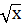 Свойства арифметического квадратного корня (4ч)31Квадратный корень из произведения и дроби32Квадратный корень из произведения и дроби33Квадратный корень из степени34Контрольная работа № 3  по теме «Квадратные корни»Применение свойств арифметического квадратного корня (8 ч)35Анализ к.р.  Вынесение множителя из под знака корня36Вынесение множителя из- под знака корня37Внесение множителя  под знак корня38Применение свойств арифметического квадратного корня39Применение свойств арифметического квадратного корня40Применение свойств арифметического квадратного корня41Применение свойств арифметического квадратного корня42Контрольная работа № 4 по теме «Квадратные корни»Глава 3. Квадратные уравнения (21 ч)Глава 3. Квадратные уравнения (21 ч)Глава 3. Квадратные уравнения (21 ч)Глава 3. Квадратные уравнения (21 ч)Квадратное уравнение и его корни(11 ч)43Анализ к.р. Неполные  квадратные уравнения 44Неполные  квадратные уравнения45Формула корней квадратного уравнения46Формула корней квадратного уравнения47Формула корней квадратного уравнения48Формула корней квадратного уравнения49Решение задач с помощью квадратных уравнений 50Решение задач с помощью квадратных уравнений51Теорема Виета 52Теорема Виета53Контрольная работа №5 по теме «Квадратные уравнения»Дробные рациональные уравнения(10 ч)54Анализ к.р.Решение  дробных  рациональных уравнений55Решение  дробных  рациональных уравнений56Решение  дробных  рациональных уравнений57Решение  дробных  рациональных уравнений58Решение задач с помощью рациональных уравнений59Решение задач с помощью рациональных уравнений60Решение задач с помощью рациональных уравнений61Решение задач с помощью рациональных уравнений62Решение задач с помощью рациональных уравнений63Контрольная работа № 6 по теме «Дробно-рациональные уравнения»Глава 4. Неравенства(20 ч)Глава 4. Неравенства(20 ч)Глава 4. Неравенства(20 ч)Глава 4. Неравенства(20 ч)Числовый неравенства и их свойства(9 ч )64Анализ к.р. Числовые неравенства 65Свойства числовых неравенств 66Свойства числовых неравенств67Свойства числовых неравенств68Сложение и умножение числовых неравенств69Сложение и умножение числовых неравенств70Сложение и умножение числовых неравенств71Погрешность и точность приближения 72Контрольная работа № 7 по теме «Неравенства»Неравенства с одной переменной и их системы (11 ч)73Анализ к. р. Пересечение и объединение множеств74Числовые промежутки75Решение неравенств с одной переменной76Решение неравенств с одной переменной 77Решение неравенств с одной переменной 78Решение неравенств с одной переменной 79Решение систем неравенств с одной переменной 80Решение систем неравенств с одной переменной 81Решение систем неравенств с одной переменной 82Решение систем неравенств с одной переменной 83Контрольная работа № 8 по теме «Неравенства»Глава 5. Степень с целым показателем. Элементы статистики.(11 ч)Глава 5. Степень с целым показателем. Элементы статистики.(11 ч)Глава 5. Степень с целым показателем. Элементы статистики.(11 ч)Глава 5. Степень с целым показателем. Элементы статистики.(11 ч)Степень с целым показателем и ее свойства. (7 ч)84Анализ к.р .Определение степени с целым отрицательным показателем85Определение степени с целым отрицательным показателем86Свойства степени с целым показателем87Свойства степени с целым показателем88Стандартный вид числа89Стандартный вид числа90Контрольная работа №9 по теме «Степень с целым показателем»Элементы статистики.(4 ч)91Анализ к.р. Сбор и группировка статистических данных92Сбор и группировка статистических данных и93Наглядное представление статистической информации94Наглядное представление статистической информацииПовторение.(8ч )95Сложение и вычитание рациональных дробей96Произведение и частное дробей 97Квадратное уравнение и его корни 98Дробные рациональные уравнения99Степень с целым показателем и её свойства100Неравенства с одной переменной и их системы101Итоговая контрольная работа102Анализ итоговой контрольной работы№урокаНаименованиетемыДатапопрограммеДатафактическиПовторение курса 7 класса. 4 часа1Начальныегеометрическиесведения2Треугольники3Параллельностьпрямых4СоотношениямеждусторонамииугламитреугольникаЧетырехугольники. 17 часов5Многоугольники6Решениезадачпотеме«Многоугольники»7Параллелограмм8Признакипараллелограмма9Решениезадачпотеме«Параллелограмм»10Трапеция11ТеоремаФалеса12Решениезадачпотеме«Трапеция»13Задачинапостроение14Прямоугольник15Ромб, квадрат16Решениезадачпотеме«Прямоугольник, ромб, квадрат»17Решениезадачпотеме«Прямоугольник, ромб, квадрат»18Осеваяицентральнаясимметрии19Решениезадачпотеме«Четырехугольники»20Решениезадачпотеме«Четырехугольники»21Контрольнаяработа№ 1 потеме«Четырехугольники»Площади фигур. 17 часов22Площадьмногоугольника23Площадьпрямоугольника24Площадьпараллелограмма25Площадьтреугольника26Площадьтреугольника27Решениезадачпотеме«Площадьтреугольника»28Площадьтрапеции29Решениезадачпотеме«Площади»30Решениезадачпотеме«Площади»31ТеоремаПифагора32ТеоремаПифагора33Теорема, обратнаятеоремеПифагора34Решениезадачпотеме«ТеоремаПифагора»35Решениезадачпотеме«ТеоремаПифагора»36Решениезадачпотеме«Площадифигур»37Решениезадачпотеме«Площадифигур»38Контрольнаяработа № 2 потеме«Площадифигур»Подобные треугольники. 22 часа39Определениеподобныхтреугольников40Отношениеплощадейподобныхтреугольников41Первыйпризнакподобиятреугольников42Решениезадачпотеме«Первыйпризнакподобиятреугольников»43Второйитретийпризнакиподобиятреугольников44Решениезадачпотеме«Признакиподобиятреугольников»45Решениезадачпотеме«Признакиподобиятреугольников»46Контрольнаяработа№ 3потеме«Признакиподобиятреугольников»47Средняялиниятреугольника48Свойствомедиантреугольника49Пропорциональныеотрезки50Решениезадачпотеме«Пропорциональныеотрезкивпрямоугольномтреугольнике»51Измерительныеработынаместности52Задачинапостроениеметодомподобия53Задачинапостроениеметодомподобия54Синус, косинуситангенсострогоуглапрямоугольноготреугольника55Синус, косинуситангенсострогоуглапрямоугольноготреугольника56Значениясинуса, косинусаитангенсадляуглов 30о, 45ои 60о57Значениясинуса, косинусаитангенсадляуглов 30о, 45ои 60о58Решениезадачпотеме«Соотношениямеждусторонамииугламипрямоугольноготреугольника»59Решениезадачпотеме«Соотношениямеждусторонамииугламипрямоугольноготреугольника»60Контрольнаяработа№ 4 потеме«Подобныетреугольники»Повторение. 8 часов61Повторение. Решениезадач«Четырехугольники»62Повторение. Решениезадач«Четырехугольники»63Повторение. Решениезадач«Площадифигур»64Повторение. Решениезадач«Площадифигур»65Повторение. Решениезадач«Подобныетреугольники»66Повторение. Решениезадач«Подобныетреугольники»67Итоговаяконтрольнаяработа68Анализитоговойработы№ урокаСодержание учебного материалаДата  по программеДата фактическиПовторение курса 7-8 классов(20 ч)1Выражения. Преобразование выражений2Выражения. Преобразование выражений3Выражения. Преобразование выражений4Уравнения с одной переменной5Уравнения с одной переменной6Линейная функция 7Степень и её свойства8Формулы сокращенного умножения9Преобразование целых выражений 10Преобразование целых выражений 11Решение систем линейных уравнений 12Действия с рациональными дробями.13Действия с рациональными дробями.14Квадратное уравнение и его корни 15Квадратное уравнение и его корни 16Дробные рациональные уравнения17Дробные рациональные уравнения18Неравенства с одной переменной и их системы19Неравенства с одной переменной и их системы20Контрольная работа №1 по теме «Повторение курса 7-8 классов»Глава 1. Квадратичная функция(26 ч)Глава 1. Квадратичная функция(26 ч)Глава 1. Квадратичная функция(26 ч)Глава 1. Квадратичная функция(26 ч)Функции и их свойства (5 ч)21Анализ контрольной работы.Функция. Область определения и область значений функции22Функция. Область определения и область значений функции23Свойства функций24Свойства функций25Свойства функцийКвадратный трехчлен(6 ч)26Квадратный трехчлен и его корни27Квадратный трехчлен и его корни28Разложение квадратного трехчлена на множители29Разложение квадратного трехчлена на множители30Разложение квадратного трехчлена на множители31Контрольная работа №2 по теме «Функции и их свойства. Квадратный трехчлен»Квадратичная функция и ее график (10 ч)32Анализ контрольной работы.Функция y=ax2 , ее график и свойства33Функция y=ax2 , ее график и свойства34Графики функций y=ax2+ n, y=a(x-m)235Графики функций y=ax2+ n, y=a(x-m)236Графики функций y=ax2+ n, y=a(x-m)237Построение графика квадратичной функции38Построение графика квадратичной функции39Построение графика квадратичной функции40Построение графика квадратичной функции41Построение графика квадратичной функцииСтепенная функция. Корень п-ой степени.(5ч )42Функция у=хп43Корень п-ойстепени44Дробно-линейная функция и ее график45Степень с рациональным показателем46Контрольная работа №3 по теме «Квадратичная функция. Степенная функция»Глава 2. Уравнения и неравенства с одной переменной (17 ч)Глава 2. Уравнения и неравенства с одной переменной (17 ч)Глава 2. Уравнения и неравенства с одной переменной (17 ч)Глава 2. Уравнения и неравенства с одной переменной (17 ч)Уравнения с одной переменной (8 ч)47Анализ контрольной работы.Целое уравнение и его корни48Целое уравнение и его корни49Целое уравнение и его корни50Целое уравнение и его корни51Дробные рациональные уравнения52Дробные рациональные уравнения53Дробные рациональные уравнения54Дробные рациональные уравненияНеравенства с одной переменной (9 ч)55Решение неравенств второй степени с одной переменной56Решение неравенств второй степени с одной переменной57Решение неравенств второй степени с одной переменной58Решение неравенств второй степени с одной переменной59Решение неравенств методом интервалов60Решение неравенств методом интервалов61Решение неравенств методом интервалов62Решение неравенств методом интервалов63Контрольная работа №4 по теме «Уравнения и неравенства с одной переменной»Глава 3. Уравнения и неравенства с двумя переменными (20 ч)Глава 3. Уравнения и неравенства с двумя переменными (20 ч)Глава 3. Уравнения и неравенства с двумя переменными (20 ч)Глава 3. Уравнения и неравенства с двумя переменными (20 ч)Уравнения с двумя переменными и их ситсемы(12 ч)64Анализ контрольной работы.Уравнение с двумя переменными и его график65Уравнение с двумя переменными и его график66Графический способ решения систем уравнений67Графический способ решения систем уравнений68Графический способ решения систем уравнений69Графический способ решения систем уравнений70Решение систем уравнений второй степени71Решение систем уравнений второй степени72Решение систем уравнений второй степени73Решение систем уравнений второй степени74Решение задач с помощью уравнений второй степени75Решение задач с помощью уравнений второй степениНеравенства с двумя переменными и их системы(8 ч)76Неравенства с двумя переменными77Неравенства с двумя переменными78Неравенства с двумя переменными79Неравенства с двумя переменными80Системы неравенств с двумя переменными81Системы неравенств с двумя переменными82Системы неравенств с двумя переменными83Контрольная работа  №5 по теме «Уравнения и неравенства с двумя переменными»Повторение.(19ч)84Анализ контрольной работы.Функция. Свойства функций85Квадратный трехчлен и его корни86Разложение квадратного трехчлена на множители87Построение графика квадратичной функции88Корень п-ойстепени. Степень с рациональным показателем89Целое уравнение и его корни90Дробные рациональные уравнения91Решение неравенств второй степени с одной переменной92Решение неравенств методом интервалов93Уравнение с двумя переменными и его график94Графический способ решения систем уравнений95Решение систем уравнений второй степени96Решение задач с помощью уравнений второй степени97Неравенства с двумя переменными98Системы неравенств с двумя переменными99Итоговая контрольная работа100Итоговая контрольная работа101Анализ итоговой контрольной работы102Анализ итоговой контрольной работы№урокаНаименованиетемыДатапопрограммеДатафактическиПовторение курса 7-8 классов  6 ч1Треугольники.2Треугольники.3Параллельность прямых4Четырехугольники5Площади фигур6Подобные треугольникиОкружность 21ч7Касательнаякокружности8Касательнаякокружности9Касательнаякокружности10Касательнаякокружности11Касательнаякокружности12Центральныеивписанныеуглы13Центральныеивписанныеуглы14Центральныеивписанныеуглы15Центральныеивписанныеуглы16Центральныеивписанныеуглы17Четырезамечательныеточкитреугольника18Четырезамечательныеточкитреугольника19Четырезамечательныеточкитреугольника20Четырезамечательныеточкитреугольника21Вписаннаяиописаннаяокружность22Вписаннаяиописаннаяокружность23Вписаннаяиописаннаяокружность24Вписаннаяиописаннаяокружность25Решениезадач«Окружность»26Решениезадач«Окружность»27Контрольнаяработа№ 1потеме«Окружность»Векторы. 8ч28Понятиевектора29Понятиевектора30Сложениеивычитаниевекторов31Сложениеивычитаниевекторов32Сложениеивычитаниевекторов33Умножениевектораначисло. Применениевекторовкрешениюзадач.34Умножениевектораначисло. Применениевекторовкрешениюзадач.35Умножениевектораначисло. Применениевекторовкрешениюзадач.Методкоординат. 10 ч36Координатывектора37Координатывектора38Простейшиезадачивкоординатах39Простейшиезадачивкоординатах40Уравнениеокружности. Уравнениепрямой41Уравнениеокружности. Уравнениепрямой42Уравнениеокружности. Уравнениепрямой43Решениезадач«Векторы.»44Решениезадач«Методкоординат»45Контрольнаяработа№ 2потеме«Векторы. Методкоординат»Соотношениямеждусторонамииугламитреугольника. Скалярноепроизведениевекторов. 15ч46Синус, косинустангенсугла47Синус, косинустангенсугла48Синус, косинустангенсугла49Синус, косинустангенсугла50Соотношениямеждусторонамииугламитреугольника.51Соотношениямеждусторонамииугламитреугольника.52Соотношениямеждусторонамииугламитреугольника.53Соотношениямеждусторонамииугламитреугольника.54Соотношениямеждусторонамииугламитреугольника.55Скалярноепроизведениевекторов56Скалярноепроизведениевекторов57Решениезадач«Соотношениямеждусторонамииугламитреугольника. Скалярноепроизведениевекторов.»58Решениезадач«Соотношениямеждусторонамииугламитреугольника. Скалярноепроизведениевекторов.»59Решениезадач«Соотношениямеждусторонамииугламитреугольника. Скалярноепроизведениевекторов.»60Контрольнаяработа № 3потеме«Соотношениямеждусторонамииугламитреугольника. Скалярноепроизведениевекторов»Повторение. 8ч61Треугольники.Четырёхугольники.62Окружность63Окружность64Векторы. Методкоординат65Соотношениямеждусторонамииугламитреугольника. Скалярноепроизведениевекторов»66Соотношениямеждусторонамииугламитреугольника. Скалярноепроизведениевекторов»67Итоговаяконтрольнаяработа68Анализитоговойработы№ урокаСодержание учебного материалаДата   по программеДата фактическиПовторение курса 7-9 классов(7 ч)1Преобразование целых выражений2Преобразование целых выражений3Уравнения и системы уравнений4Неравенства и системы неравенств5Степень и ее свойства6Функции и графики7Решение текстовых задач.8Контрольная работа №1 по теме «Повторение курса 7-9 классов»Глава 4. Арифметическая и геометрическая прогрессия. (20ч )Глава 4. Арифметическая и геометрическая прогрессия. (20ч )Глава 4. Арифметическая и геометрическая прогрессия. (20ч )Глава 4. Арифметическая и геометрическая прогрессия. (20ч )Арифметическая прогрессия. (11 )9Анализ контрольной работы.Последовательности10Последовательности11Определение   арифметической   прогрессии Формула n-го члена арифметической прогрессии12Определение   арифметической   прогрессии Формула n-го члена арифметической прогрессии13Определение   арифметической   прогрессии Формула n-го члена арифметической прогрессии14Определение   арифметической   прогрессии Формула n-го члена арифметической прогрессии15Формула суммы ппервых членов арифметической прогрессии16Формула суммы ппервых членов арифметической прогрессии17Формула суммы ппервых членов арифметической прогрессии18Формула суммы ппервых членов арифметической прогрессии19Контрольная работа №2 по теме«Арифметическая прогрессия»Геометрическая прогрессия. (9ч )20Анализ контрольной работы.Определение   геометрической   прогрессии. Формула n-го  члена  геометрической  прогрессии21Определение   геометрической   прогрессии. Формула n-го  члена  геометрической  прогрессии22Определение   геометрической   прогрессии. Формула n-го  члена  геометрической  прогрессии23Определение   геометрической   прогрессии. Формула n-го  члена  геометрической  прогрессии24Формула суммы ппервых членов геометрической прогрессии25Формула суммы ппервых членов геометрической прогрессии26Формула суммы ппервых членов геометрической прогрессии27Формула суммы ппервых членов геометрической прогрессии28Контрольная работа № 3 по теме «Геометрическая прогрессия»Глава 5. Элементы комбинаторики и теории вероятностей. (20 ч)Глава 5. Элементы комбинаторики и теории вероятностей. (20 ч)Глава 5. Элементы комбинаторики и теории вероятностей. (20 ч)Глава 5. Элементы комбинаторики и теории вероятностей. (20 ч)Элементы комбинаторики(12 ч)29Анализ контрольной работы.Примеры комбинаторных задач30Примеры комбинаторных задач31Перестановки32Перестановки33Перестановки34Размещения35Размещения36Размещения37Сочетания38Сочетания39СочетанияНачальные сведения из теории вероятностей.(8 ч)40Относительная частота случайного события41Относительная частота случайного события42Вероятность равновозможных событий43Вероятность равновозможных событий44Вероятность равновозможных событий45Вероятность равновозможных событий46Вероятность равновозможных событий47Вероятность равновозможных событий48Контрольная работа №4 по теме «Элементы комбинаторики и теории вероятностей»Повторение курса алгебры 7-10 классов(54 ч)49Анализ контрольной работы.Выражения. Преобразования числовых выражений.50Выражения. Преобразования числовых выражений.51Выражения. Преобразования числовых выражений.52Выражения. Преобразования числовых выражений.53Выражения. Преобразования числовых выражений.54Тождественные преобразования выражений.55Тождественные преобразования выражений.56Тождественные преобразования выражений.57Тождественные преобразования выражений.58Контрольная работа №5 по теме «Тождественные преобразования выражений.»59Анализ контрольной работы.Квадратные корни.60Квадратные корни.61Квадратные корни.62Уравнения и системы уравнений.63Уравнения и системы уравнений.64Уравнения и системы уравнений.65Уравнения и системы уравнений.66Уравнения и системы уравнений.67Уравнения и системы уравнений.68Уравнения и системы уравнений.69Уравнения и системы уравнений.70Контрольная работа №6 по теме «Уравнения и системы уравнений.»71Анализ контрольной работы.Неравенства и системы неравенств.72Неравенства и системы неравенств.73Неравенства и системы неравенств.74Неравенства и системы неравенств.75Неравенства и системы неравенств.76Неравенства и системы неравенств.77Неравенства и системы неравенств.78Степень с рациональным показателем79Степень с рациональным показателем80Степень с рациональным показателем81Контрольная работа №7 по теме «Неравенства и системы неравенств.Степень с рациональным показателем»82Анализ контрольной работы.Функции и их графики.83Функции и их графики.84Функции и их графики.85Функции и их графики.86Функции и их графики.87Решение текстовых задач.88Решение текстовых задач.89Решение текстовых задач.90Решение текстовых задач.91Решение текстовых задач.92Решение текстовых задач.93Решение текстовых задач.94Элементы статистики.95Элементы комбинаторики и теории вероятностей96Элементы комбинаторики и теории вероятностей97Элементы комбинаторики и теории вероятностей98Элементы комбинаторики и теории вероятностей99Итоговая контрольная работа100Итоговая контрольная работа101Анализ итоговой контрольной работы102Анализ итоговой контрольной работы№урокаНаименованиетемыДатапопрограммеДатафактическиПовторение курса 7-9 классов  12ч1Треугольники.2Треугольники.3Параллельность прямых4Четырех угольники5Площади фигур6Подобные треугольники7Окружность.8Окружность.9Векторы. Методкоординат.10Соотношения между сторонами и углами треугольника. Скалярное произведение векторов11Соотношения между сторонами и углами треугольника. Скалярное произведение векторов12Контрольная работа №1 по теме «Повторение курса 7-9 классов»Длина окружности и площадь круга. 12 ч13Правильныемногоугольники14Правильныемногоугольники15Правильныемногоугольники16Правильныемногоугольники17Длинаокружности18Длинаокружности19Площадькруга20Площадькруга21Решениезадач«Правильныемногоугольники»22Решениезадач«Длинаокружности»23Решениезадач«Площадькруга»24Контрольнаяработа№2 потеме«Длинаокружностииплощадькруга»Движение. 8 ч25Понятиедвижения. 26Понятиедвижения.27Понятиедвижения.28Параллельныйперенос. Поворот29Параллельныйперенос. Поворот30Параллельныйперенос. Поворот31Решениезадач«Движение»32Контрольнаяработа№3 потеме«Движение»Начальные сведения из стереометрии. 8 ч33Многогранники34Многогранники35Многогранники36Многогранники37Телаиповерхностивращения38Телаиповерхностивращения39Телаиповерхностивращения40ТелаиповерхностивращенияОб аксиомах планиметрии. 2 ч41Обаксиомахпланиметрии42ОбаксиомахпланиметрииПовторение курса геометрии 7-10 классов . 26ч43Начальныегеометрическиесведения. Параллельныепрямые44Начальныегеометрическиесведения. Параллельныепрямые45Треугольники46Треугольники47Треугольники48Треугольники49Треугольники50Четырехугольники. 51Четырехугольники. 52Четырехугольники..53Четырехугольники. 54Площадифигур55Площадифигур56Площадифигур57Площадифигур58Окружность.Длинаокружности.Площадькруга59Окружность.Длинаокружности.Площадькруга60Окружность.Длинаокружности.Площадькруга61Окружность.Длинаокружности.Площадькруга62Векторы. Методкоординат. Движение.63Векторы. Методкоординат. Движение64Соотношения между сторонами и углами треугольника. Скалярное произведение векторов65Соотношения между сторонами и углами треугольника. Скалярное произведение векторов66Соотношения между сторонами и углами треугольника. Скалярное произведение векторов67Соотношения между сторонами и углами треугольника. Скалярное произведение векторов68Соотношения между сторонами и углами треугольника. Скалярное произведение векторов